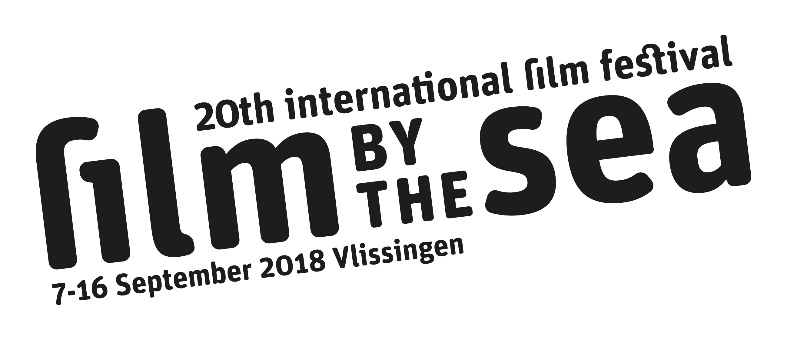 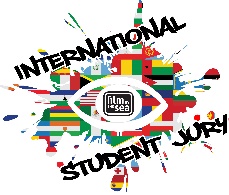 Application form International student Jury 2018Instructions: Fill in this form completely and save this document as: Application + your full name + InternationalStudentJuryFbtS2018Add  a portrait photo with a minimal resolution of 500x500 in JPG as a separate file. Save this photo as: Portrait photo + your full nameSend both files to filmbythesea@hz.nl  attn. Judith van Poppel BEFORE Friday 25 May 2018 09.00 AM hoursPersonal details Full name: 											Date of birth:  											Place of birth:											Nationality/ nationalities:									University:											Study programme:										Year of study:											Contact information Address												zip code: 											Place of residence: 										Email address: 											Telephone number (including land code): 							Motivation Give a short description of who you are as a person. Including your personality, characteristics, your passions and hobbies.How does your daily life look like? 	Explain your interest in films and mention your favourites. What is your motivation to participate in the International Student Jury?What are your expectations of being a part of the International Student Jury?